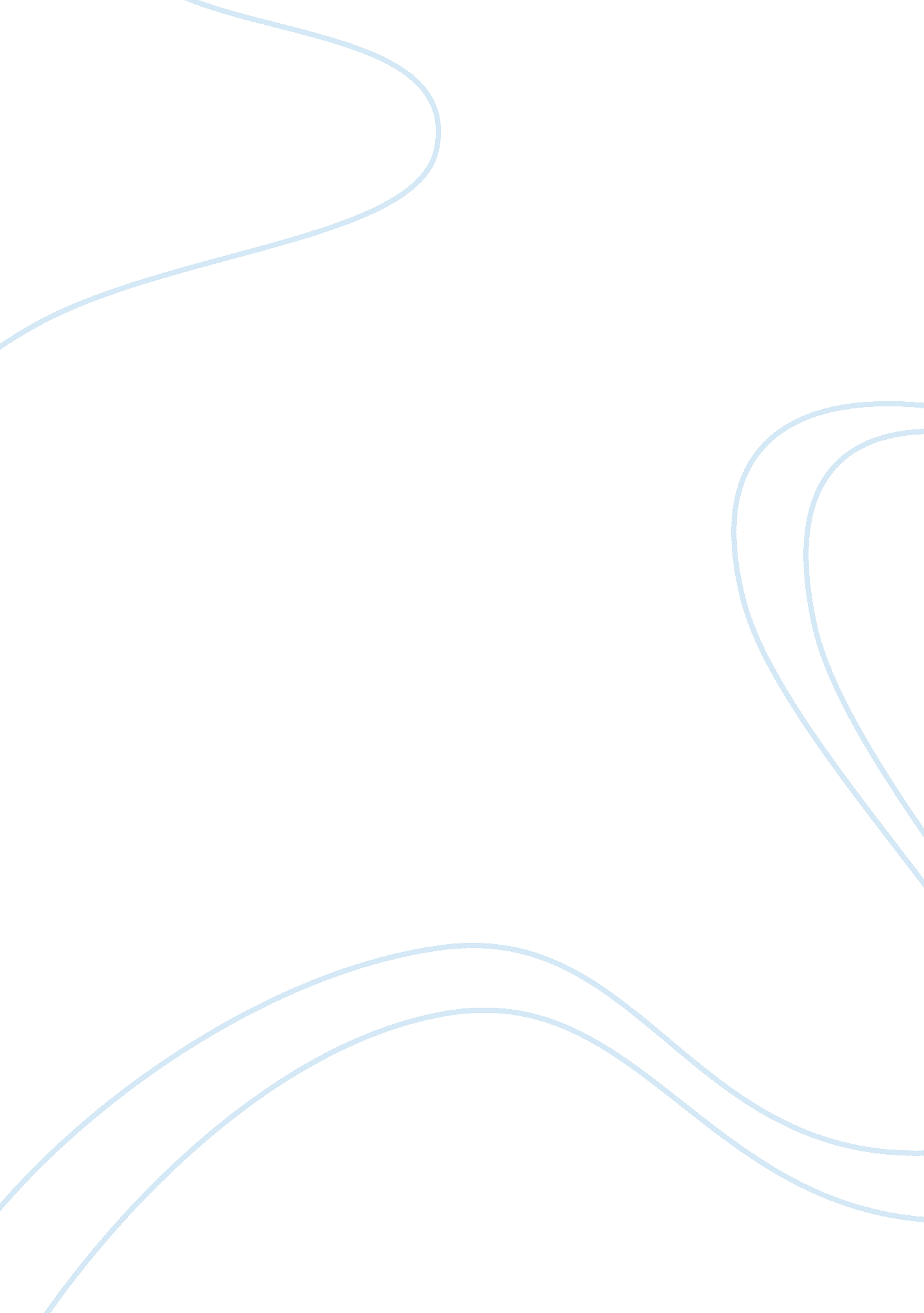 Film review: the simpsons movie: a mixed blessingArt & Culture, Artists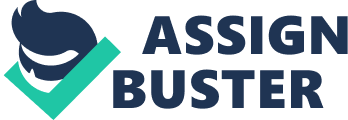 Ideation Analysis Film Review: The Simpsons movie: A mixed blessing Movie field: Things slow a little as soon as the story kicks into gear, with Simpson patriarch Homer inadvertently sparking an environmental disaster that causes the government to lower a giant dome over Springfield. Ostracized by their neighbors because of Homer’s idiocy, the Simpsons find their way to Alaska, only to return to save their town from destruction. 
Lexically-rendered movie field: 
The family patriarch inadvertently sparks an environmental disaster. The environmental disaster causes the government to lower a giant dome over the town. The family is ostracized by the family’s neighbors because of the father’s idiocy. The family finds their way to other state. The family returns to save the family’s town from destruction. 
the family 
part 
the patriarch 
class 
an environmental disaster1 
part 
the government2 
class 
a giant dome3 
part 
the town4 
part 
the family5 
co-part (R)6 
the neighbors 
part (S) 
the father’s idiocy7 
class (R) 
the family8 
co-class 
other state9 
class (R) 
the family 
part 
the town 
class 
destruction10 
R: Repetition 
S: Synonym 
Classification 
Composition 
[actions on environmental disaster] 
[family actions] 
[The Simpsons] 
the government 
class 
a giant dome 
co-class 
destruction of the town 
an environmental disaster 
co-class 
finding the way to other state 
co-class 
return 
co-class 
saving the town from destruction 
the family 
part 
the patriarch 
part (S) 
the father’s idiocy 
part 
an environmental disaster 
part 
the town 
part 
a giant dome 
part 
the neighbors 
co-part (R) 
the family 
Participants 
(Agents) 
Processes 
Participants 
(Patients) 
Circumstances 
the family patriarch 
sparks 
an environmental disaster 
inadvertently 
the environmental disaster 
causes 
government’s reaction 
the government 
lowers 
a giant dome 
over the town 
the family’s neighbors 
ostracize 
the family 
the father’s idiocy 
caused 
the neighbors’ ostracism 
the family 
finds their way 
to other state 
the family 
returns 
the family 
saves 
the town 
from destruction 